Домашнее задание «Электрический ток. Закон Ома»Критерии оценкиЗадача 1 (3 балла)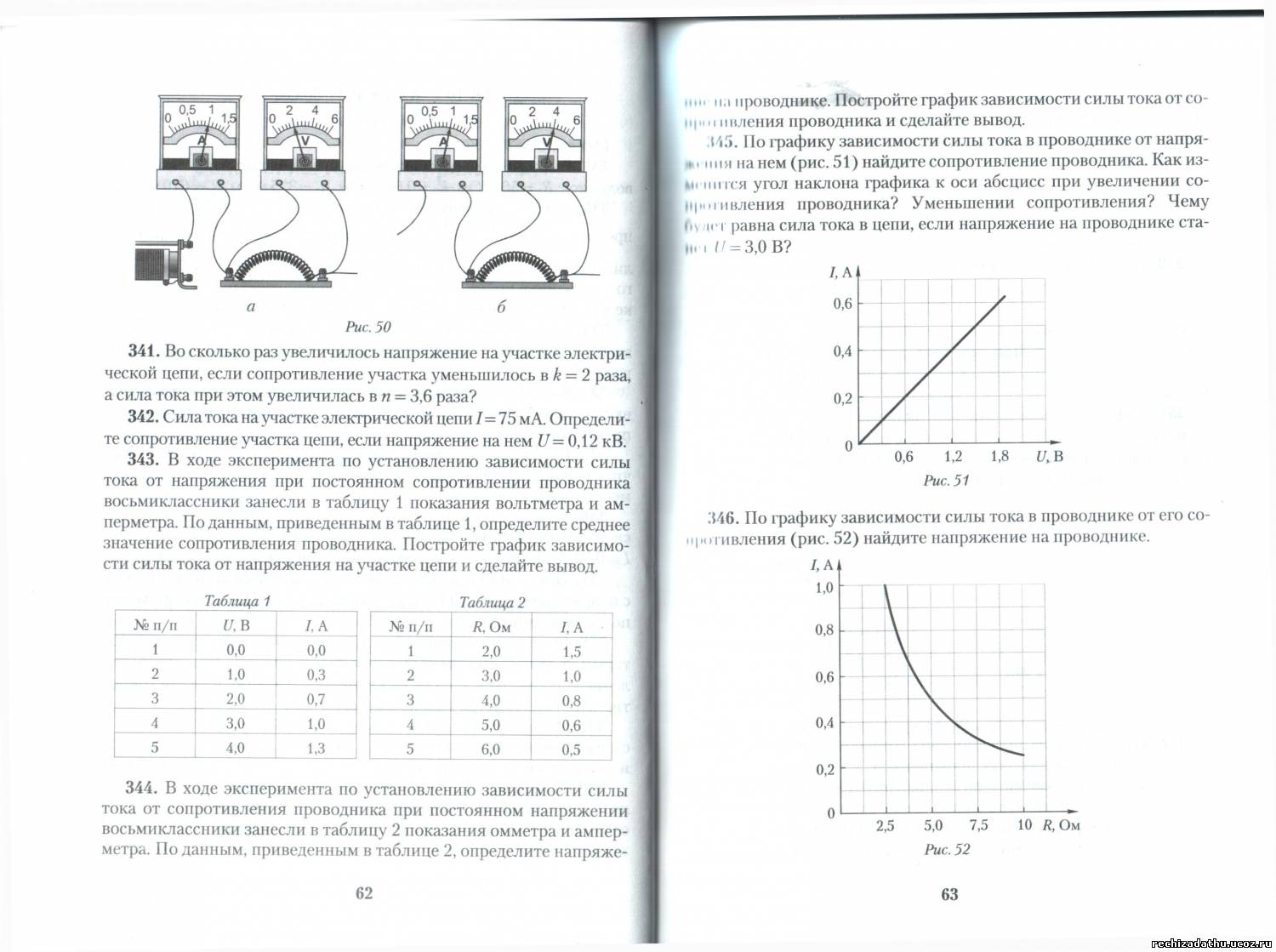 Перечертите график (рис. 1) в тетрадь.Используя график зависимости силы тока от сопротивления участка цепи, определите напряжение на концах участка цепи. Докажите, что оно является постоянным. Покажите на графике, какие значения вы использовали для расчётов. Постройте на вашем графике второй, который соответствует меньшему напряжению, обозначьте напряжения на графике.Задача 2 (3 балла)В каком из сосудов находится дистиллированная вода (рис.2а и 2б)? Ответ обоснуйте.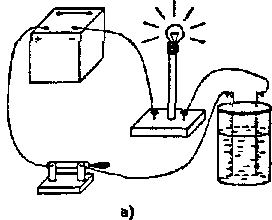 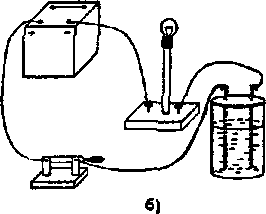 Задача 3 (3 балла)Ученик заменил перегоревшую медную спираль на стальную такого же сечения и длины. Как изменится сила тока в новой спирали по сравнению с медной, если напряжение на ее концах такое же, какое было на медной? Ответ обоснуйте.Задача 4 (4 балла)Как определить длину изолированного медного провода, свернутого в большой моток, не разматывая его? Опишите опыт подробно.543210 -13 баллов7-9 баллов4-6 баллов0-3 балла